КАРАР                                                                ПОСТАНОВЛЕНИЕО внесении изменений в постановление сельского поселения Юлдыбаевский сельсовет № 19 от 10.10.2016 год « Об утверждении Положения о муниципально-частном партнерстве в  сельском поселении Юлдыбаевский сельсовет муниципального района Кугарчинский район Республики Башкортостан»    Рассмотрев  протест прокуратуры  муниципального района Кугарчинский района на постановление сельского поселения Юлдыбаевский сельсовет № 19 от 10.10.2016 год « Об утверждении Положения о муниципально-частном партнерстве в  сельском поселении Юлдыбаевский сельсовет муниципального района Кугарчинский район Республики Башкортостан», в соответствии с федеральным законом №224-ФЗ от 13.07.2015г «О государственно-частном партнерстве, муниципально-частном партнерстве в Российской Федерации и внесении изменений в отдельные законодательные акты Российской Федерации»ПОСТАНОВЛЕНИЕ 1.Внести в постановление «Об утверждении Положения о муниципально-частном партнерстве в  сельском поселении Юлдыбаевский сельсовет муниципального района Кугарчинский район Республики Башкортостан»,следующие изменения и дополнения :      а)п.п.2п.21 ст. 2  Положения заменить следующим содержанием    2)частный партнер - российское юридическое лицо, с которым в соответствии с настоящим Федеральным законом заключено соглашение;       б) ст.6 постановления «О муниципально-частном партнерстве в  сельском поселении Юлдыбаевский сельсовет муниципального района Кугарчинский район Республики Башкортостан» формы муниципальной поддержки развития муниципально-частного партнерства заменить следующим содержанием : .      1.При принятии решения о реализации проекта государственно-частного партнерства, проекта муниципально-частного партнерства уполномоченными в соответствии с настоящим Федеральным законом на принятие такого решения органом государственной власти, органом местного самоуправления определяются форма государственно-частного партнерства, форма муниципально-частного партнерства посредством включения в соглашение предусмотренных настоящей статьей обязательных элементов соглашения и определения последовательности их реализации.    2. Обязательными элементами соглашения являются:1) строительство и (или) реконструкция (далее также - создание) объекта соглашения частным партнером;2) осуществление частным партнером полного или частичного финансирования создания объекта соглашения;3) осуществление частным партнером эксплуатации и (или) технического обслуживания объекта соглашения;4) возникновение у частного партнера права собственности на объект соглашения при условии обременения объекта соглашения в соответствии с настоящим Федеральным законом.      3. В соглашение в целях определения формы государственно-частного партнерства или муниципально-частного партнерства могут быть также включены следующие элементы:1) проектирование частным партнером объекта соглашения;2) осуществление частным партнером полного или частичного финансирования эксплуатации и (или) технического обслуживания объекта соглашения;3) обеспечение публичным партнером частичного финансирования создания частным партнером объекта соглашения, а также финансирование его эксплуатации и (или) технического обслуживания;4) наличие у частного партнера обязательства по передаче объекта соглашения о государственно-частном партнерстве, объекта соглашения о муниципально-частном партнерстве в собственность публичного партнера по истечении определенного соглашением срока, но не позднее дня прекращения соглашения.      4. В случае, если объем финансирования создания объекта соглашения публичным партнером и рыночная стоимость движимого и (или) недвижимого имущества, передаваемого публичным партнером частному партнеру по соглашению, либо рыночная стоимость передаваемых прав на такое имущество (в случае, если соглашением не предусматривается возникновение права собственности частного партнера на такое имущество) в совокупности превышают объем финансирования создания таких объектов частным партнером, обязательным элементом соответствующего соглашения является предусмотренное пунктом 4 части 3 настоящей статьи обязательство частного партнера.     5. Финансирование создания объекта соглашения, его эксплуатации и (или) технического обслуживания за счет средств бюджетов бюджетной системы Российской Федерации осуществляется исключительно за счет предоставления субсидий из бюджетов бюджетной системы Российской Федерации в соответствии с бюджетным законодательством Российской Федерации.    В)ст.7 Положения  о Объектах  соглашения о муниципально-частном партнерстве заменить следующим содержание: 1. Объектами соглашения являются:     1) частные   автомобильные   дороги   или   участки    частныхавтомобильных   дорог,   мосты,   защитные   дорожные   сооружения,искусственные   дорожные   сооружения,   производственные   объекты(объекты,  используемые  при   капитальном   ремонте,   ремонте   исодержании    автомобильных    дорог),    элементы     обустройстваавтомобильных дорог, объекты, предназначенные для взимания платы (втом числе пункты взимания платы), объекты дорожного сервиса;     2) транспорт общего пользования, за исключением метрополитена;     3) объекты железнодорожного транспорта;     4) объекты трубопроводного транспорта;     5) морские  порты,  речные  порты,  специализированные  порты,объекты их  инфраструктур,  в  том  числе  искусственные  земельныеучастки,  портовые  гидротехнические  сооружения,  за   исключениемобъектов инфраструктуры морского порта, которые могут находиться  вфедеральной  собственности,  не  подлежат  отчуждению   в   частнуюсобственность;     6) морские суда и речные суда, суда смешанного  (река -  море)плавания,  а  также  суда,  осуществляющие  ледокольную   проводку,гидрографическую, научно-исследовательскую  деятельность,  паромныепереправы, плавучие и сухие доки, за исключением объектов,  которыев соответствии с законодательством Российской Федерации находятся вгосударственной собственности, не  подлежат  отчуждению  в  частнуюсобственность;     7) воздушные суда, аэродромы, аэропорты, технические  средстваи другие предназначенные для обеспечения  полетов  воздушных  судовсредства,  за  исключением   объектов,   отнесенных   к   имуществугосударственной авиации или к единой системе организации воздушногодвижения;     8) объекты   по   производству,   передаче   и   распределениюэлектрической энергии;     9) гидротехнические сооружения, стационарные и (или)  плавучиеплатформы, искусственные острова;     10) подводные и подземные  технические  сооружения,  переходы,линии  связи  и  коммуникации,  иные  линейные  объекты   связи   икоммуникации;     11) объекты   здравоохранения,   в    том    числе    объекты,предназначенные   для   санаторно-курортного   лечения    и    инойдеятельности в сфере здравоохранения;     12) объекты   образования,    культуры,    спорта,    объекты,используемые для организации отдыха граждан и туризма, иные объектысоциального обслуживания населения;     13) объекты, на которых осуществляются обработка,  утилизация,обезвреживание, размещение твердых коммунальных отходов;     14) объекты благоустройства территорий, в  том  числе  для  ихосвещения;     15) мелиоративные   системы   и    объекты    их    инженернойинфраструктуры,  за   исключением   государственных   мелиоративныхсистем;     16) объекты   производства,   первичной  и  (или)  последующей(промышленной)    переработки,    хранения     сельскохозяйственнойпродукции,  включенные  в  утвержденный  Правительством  РоссийскойФедерации в соответствии с законодательством Российской Федерации оразвитии  сельского  хозяйства  перечень  и  определенные  согласнокритериям, установленным Правительством Российской Федерации      17) объекты   охотничьей   инфраструктуры  .   2.Обнародовать настоящее постановление и разместить на официальном сайте администрации  сельского поселения Юлдыбаевский сельсовет муниципального района Кугарчинский района Республики Башкортостан.  3.Контроль за выполнением постановления оставляю за собой.  4.Настоящее постановление вступает в силу со дня его обнародования.Глава сельского поселения                                                  И.Н. КильсенбаевБАШ:ОРТОСТАН  РЕСПУБЛИКА№ЫК9г1рсен районы                     муниципаль районыны5            ауыл Юлдыбай Советы                ауыл бил1м13е хакими1теБАШ:ОРТОСТАН  РЕСПУБЛИКА№ЫК9г1рсен районы                     муниципаль районыны5            ауыл Юлдыбай Советы                ауыл бил1м13е хакими1теБАШ:ОРТОСТАН  РЕСПУБЛИКА№ЫК9г1рсен районы                     муниципаль районыны5            ауыл Юлдыбай Советы                ауыл бил1м13е хакими1те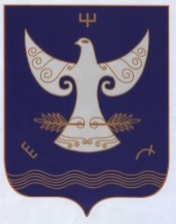 РЕСПУБЛИКА БАШКОРТОСТАНАдминистрация сельского                             поселения Юлдыбаевский  сельсовет  муниципального района                           Кугарчинский район РЕСПУБЛИКА БАШКОРТОСТАНАдминистрация сельского                             поселения Юлдыбаевский  сельсовет  муниципального района                           Кугарчинский район 453340, Яны Хвалын утары,                          Оло Эйек урамы, 16                                                              Тел. 8(34789)2-61-00453340, Яны Хвалын утары,                          Оло Эйек урамы, 16                                                              Тел. 8(34789)2-61-00453340, Яны Хвалын утары,                          Оло Эйек урамы, 16                                                              Тел. 8(34789)2-61-00453340, х.Новохвалынский,        ул.Большой Ик, 16                                   	Тел.  8(34789)2-61-00453340, х.Новохвалынский,        ул.Большой Ик, 16                                   	Тел.  8(34789)2-61-0026.12.2016 й.№ 30№ 3026.12.2016 г.26.12.2016 г.